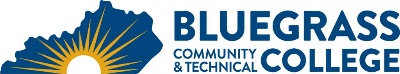 Program Coordinator: Brian Steele	E-mail: brian.steele@kctcs.edu	Phone: 859-259-0014Program Website: https://bluegrass.kctcs.edu/education-training/program-finder/fire-rescue-technology.aspx Student Name:		Student ID: Students need to be at KCTCS placement levels for all coursesNote:  25% of Total Program Credit Hours must be earned at Bluegrass Community and Technical CollegeAdvisor Name:	Advisor Signature: _________________________________________Student Name:	Student Signature: ________________________________________First SemesterCreditsTermGradePrereqs/NotesFRS 101  Introduction to the Fire Service3FRS 102  Firefighter Basic Skills I3FRS 103  Firefighter Basic Skills II3Total Semester Credit Hours9Second SemesterCreditsTermGradePrereqs/NotesFRS 104  Firefighter Intermediate Skills I3FRS 105  Firefighter Intermediate Skills II3FRS 201  Firefighter Advanced Skills I3Total Semester Credit Hours9Third SemesterCreditsTermGradePrereqs/NotesFRS 202 Firefighter Advanced Skills II3FRS 203 Firefighter Advanced Skills III3Total Semester Credit Hours6Total Credential Hours24Special Instructions:FRS 2061 is offered once each Fall Semester and once each Spring semester.